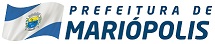 SOLICITAÇÃO DE COMPRASPARA: DEPARTAMENTO DE COMPRASPRODUTO: LICITADO (   ) SIMPRODUTO: LICITADO (   ) NÃOEMPRESA: SERVERINO F. TERRESSOLICITAÇÃO DE COMPRASPARA: DEPARTAMENTO DE COMPRASPRODUTO: LICITADO (   ) SIMPRODUTO: LICITADO (   ) NÃOEMPRESA: SERVERINO F. TERRESSOLICITAÇÃO DE COMPRASPARA: DEPARTAMENTO DE COMPRASPRODUTO: LICITADO (   ) SIMPRODUTO: LICITADO (   ) NÃOEMPRESA: SERVERINO F. TERRESSOLICITAÇÃO DE COMPRASPARA: DEPARTAMENTO DE COMPRASPRODUTO: LICITADO (   ) SIMPRODUTO: LICITADO (   ) NÃOEMPRESA: SERVERINO F. TERRESSOLICITAÇÃO DE COMPRASPARA: DEPARTAMENTO DE COMPRASPRODUTO: LICITADO (   ) SIMPRODUTO: LICITADO (   ) NÃOEMPRESA: SERVERINO F. TERRESQtd.Unid.DescriçãoUnitárioTotalDESCRIÇÃO:.SECRETÁRIA/DEPARTAMENTO: ADMINISTRAÇÃODESCRIÇÃO:.SECRETÁRIA/DEPARTAMENTO: ADMINISTRAÇÃOMARIÓPOLIS – PR, XX DE XXXXXXXXXX DE XXXXFUNCIONÁRIO (CARIMBO E ASSINATURA)____________________________________SECRETÁRIO (CARIMBO E ASSINATURA)_________________________________